Brackets & Factorising1.	Remove the brackets:	(a)	2(x + 5)	(b)	a(a + 4b)	(c)	2x(3x – 5y)2.	Simplify the following:	(a)	4 + 2(2p – 3q)	(b)	2ab + 4a(3a – 2b)	(c)	5x – (x + 3y)	 3.	Multiply out the brackets:	(a)	(x + 3)(x + 2)   (b)	(2y – 3)(y + 4)   (c)   (a – 3)( )   4.	Factorise the following completely:	(a)	6a + 3b	(b)	12f + 4g 	(c)	2p – 8p2	(d)	c2 – d2		(e)	4x2 – 25	(f)	8k2 – 18m2	(g)	a2 + 3a + 2	(h)	w2 + 3w – 10	(i)	y2 – 10y + 16	(j)	2t2 + 12t – 32	(k)	3p2 + 8p – 3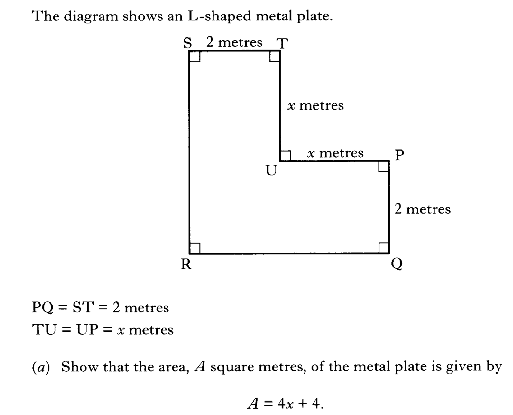 5.Brackets & Factorising1.	Remove the brackets:	(a)	2(x + 5)	(b)	a(a + 4b)	(c)	2x(3x – 5y)2.	Simplify the following:	(a)	4 + 2(2p – 3q)	(b)	2ab + 4a(3a – 2b)	(c)	5x – (x + 3y)	 3.	Multiply out the brackets:	(a)	(x + 3)(x + 2)   (b)	(2y – 3)(y + 4)   (c)   (a – 3)( )   4.	Factorise the following completely:	(a)	6a + 3b	(b)	12f + 4g 	(c)	2p – 8p2	(d)	c2 – d2		(e)	4x2 – 25	(f)	8k2 – 18m2	(g)	a2 + 3a + 2	(h)	w2 + 3w – 10	(i)	y2 – 10y + 16	(j)	2t2 + 12t – 32	(k)	3p2 + 8p – 35.